GREAT AWAKENING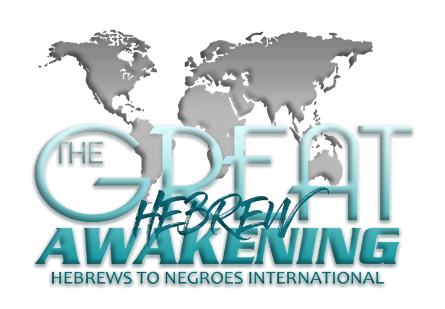 10 DAY HEALTH SCREENINGParticipant Name: ___________________    Session:________________________Great Awakening Health ScreeningDear Families,In an effort to minimize illness at our event we ask that you check your health daily beginning 10 days prior to the Great Awakening event. We want to make sure we are starting our events “clean” with healthy Participants and this begins at home. Please bring this completed form with you at the beginning of the event.You must have this to be able to participate at the event.Please indicate if you have any of the following symptoms prior to the event and record a temperature daily. If any temperature or symptoms are present, please get evaluated by a licensed provider and contact camp for further guidance.Symptoms:-  CoughShortness of breath or difficulty breathingFeverChillsMuscle PainSore throatNew loss of taste or smellNauseaVomitingDiarrheaOur signature indicates that we completed this health screening daily for 10 days prior to the Great Awakening Event and to the best of our ability. I understand that arriving to the Great Awakening event healthy is vital for all Participants.Parents Signature (If child) : _____________________________________________  Date: ______________Participant Signature: _____________________________________________  Date: ______________Day:Date10987654321Camp Drop offTemp /Symptom